作者1，作者2，作者3，等，出版年.论文题目.沉积与特提斯地质，卷（期）：起始页码—终止页码. DOI:HE J L, CHENG Z H, DONG D Z, SUN S S, WANG Z G, 2022. A study on evolution of sedimentary environments of Dongyuemiao Member and key factors for enrichment of shale oil and gas, northeastern Sichuan Basin. Sedimentary Geology and Tethyan Geology, DOI:10.19826/j.cnki.1009-3850.2022.05001论文写作格式模板作者,2，作者2*，作者2（1. 单位名称，省 市 610081；2. 单位名称，省 市 邮编）摘要：格式按照研究目的、方法、结果、结论、意义五个方面撰写。要求准确、简洁、量化，可读性、逻辑性强，具有独立性和自明性，不要写本学科领域中常识性的内容，能覆盖本论文的80%内容。关键词：5-8个关键词；必须为实词；中英文逐一对应中图分类号：                    文献标识码：AEnglish titleHE Jianglin1, 2，CHENG Zhenghui3*，DONG Dazhong4，SUN Shasha4， WANG Zhiguo5(1. Chengdu Center, China Geological Survey, Chengdu 610081,China;; 2. Key Laboratory for Sedimentary Basin and Oil and Gas Resources, Ministry of Natural Resources, Chengdu 610081, China;……)Abstract: Key words: 0 引言引言的写作要点包括了介绍研究背景、提出研究问题和阐述研究目的。文献回顾是对有足够代表性的已有研究成果进行综述（文献全面，新旧结合，最新文献不能少，引文数量合适），阐明前人相关研究的历史、现状，总结前人工作的优势和不足，即找出现有研究的问题，进而确立研究目的。因此，要有意识地将重点逐渐转移到与研究主题相关的内容，指出某个问题和现象值得进一步研究。需列举相关的参考文献，尤其是近3~5年内的研究成果。四川盆地东部XXXXXXXXXXXXXXXXXX（朱彤等, 2012），XXXXXXXXX（赵帮胜等, 2019）具有介壳和粉晶灰岩条带发育，脆性矿物层位（Wang et al., 2020）XXXXXXXXXXX。1 区域地质背景区域地质背景可包括研究区位置、目标层系等，并附有一张区域地质图（图1）。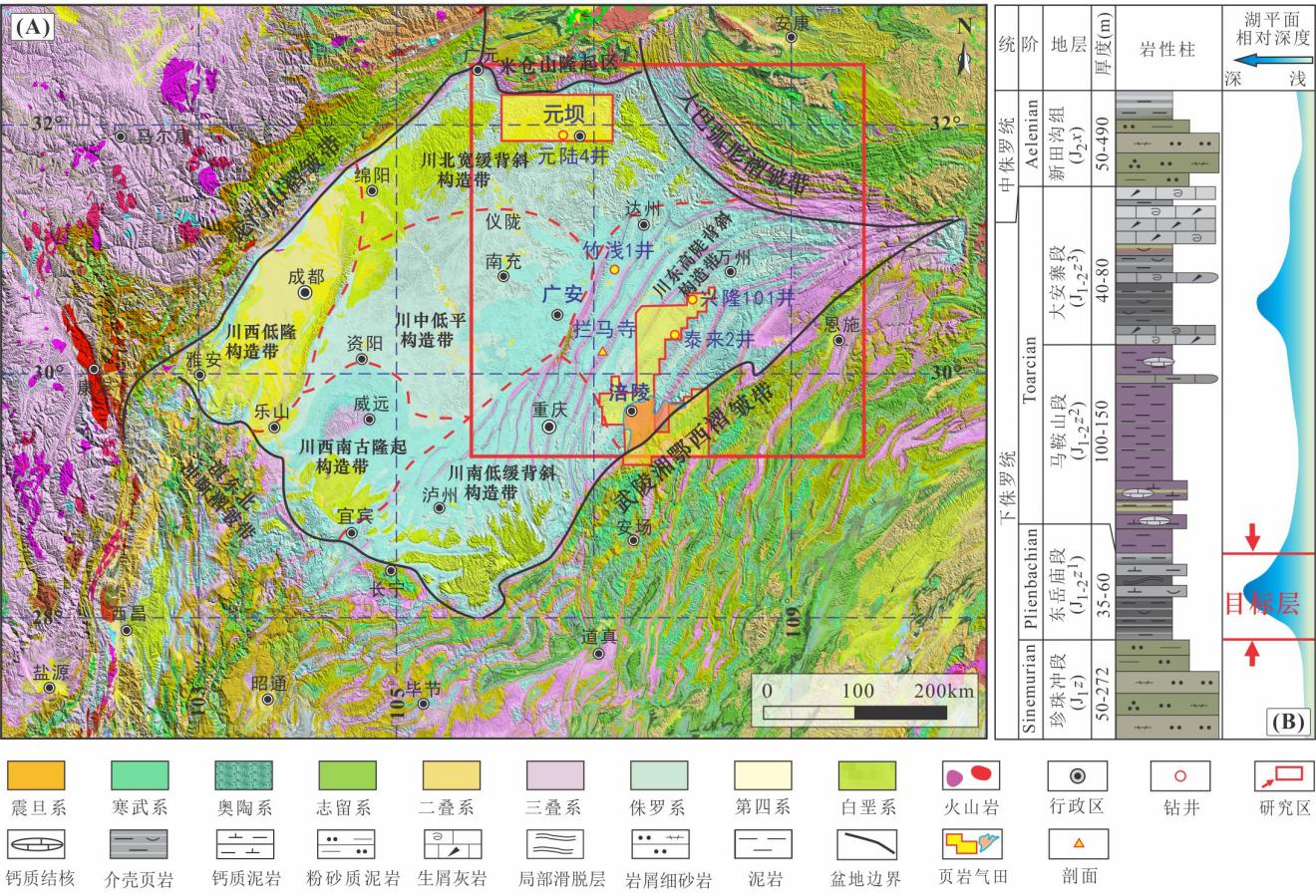 A. 图名具有自明性，不读正文即可知道图所表达的意义，图名要有英文翻译；B. 分图应具有分图名图1 研究区地质简图与地层分布图，所有图件中的文字要清晰Fig. 1 Geological schematic map of northeast Yunnan and adjacent areas2 样品采集与测试方法简要叙述采样位置和测试方法以及实验室。岩石样品经破碎、淘洗、重液分离和电磁分离后，在双目镜下挑选晶形完好、具有代表性的锆XXXXXXXXXXXXXXXXXXX详细的仪器操作条件和数据处理方法同文献（Liu et al., 2008）。3 实验结果3.1 锆石U-Pb年龄3.1.1 样品15DFS-2（硅质板岩）样品15DFS-2锆石粒度较小，部分晶XXXXXXXXXXXXXXXXX发光（CL）图像中，部分锆石具有明显的振荡环带结构，部分为弱振荡环带或板状无分带结构；锆石形态XXXXXXXXXXXXX（表1）。表 1  表名具有自明性，表中数据要有量的单位 Table 1 The distribution of the pores in the Dongyuemiao shale3.1.2 XXXX沉积特征 XXXXXXXXXXXX（图2）。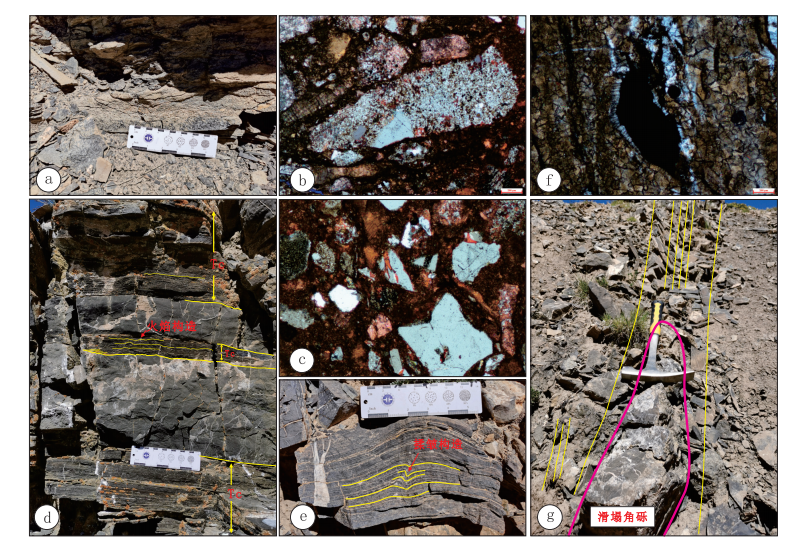 a：鲍玛序列Ta段，由砾岩组成多个30～50cm正粒序，含油性好；b：Ta段中砾石成分和结构成熟度低（单偏光）；c：Ta段砾石呈棱角状（单偏光）；d： 发育多个Tc段，见波状层理和火焰构造，每个Tc段厚5~20cm，含油性好；e：Tc段发育揉皱构造（包卷层理）；f： Tc段可见沥青充填晶间孔（单偏光）；g：灰黑色极薄层状灰岩间夹多套透镜状滑塌角砾岩图4 鄂尔托陇巴剖面波里拉组含油灰岩沉积特征，每个小图都需要编号并命名Fig.4  Oil-bearing limestone sedimentary characteristics of the Bolila Formation in Ertuo Longba section4 讨论对研究手段和使用方法的有效性、研究结果的合理性进行讨论，对今后研究提出建议，引起后人注意。应该由观结果引申得出。4.1 花山群的沉积时限及构造属性4.1.1 花山群的沉积时限近年来通过年代学研究，本文所指的花山群时代确认为新元古代，但其准确的沉积时限一直存在争论，如820~815 Ma4.1.2 花山群玄武岩的成因XXXXXXXXXXXXXXXXXXXXXXXXXX...............5 结论对整篇论文进行总结，对研究对象所揭示出来的原理、普遍性进行总结。一般3~5条。不能与摘要完全一致。致谢：对两位匿名审稿人的建设性意见表示感谢。参考文献（Reference）：Zhou M F, Kennedy A K, Sun M, et al., 2002b. Neoproterozoic Arc-Related Maﬁc Intrusions along the Northern Margin of South China: Implications for the Accretion of Rodinia[J]. The journal of Geology, 110: 611-618.Zhou M F, Ma Y, Yan D P, et al., 2006. The Yanbian Terrane (Southern Sichuan Province, SW China): a Neoproterozoic arc assemblage in the western margin of the Yangtze Block[J]. Precambrian Research, 144: 19-38.Zhuo J W, Jiang X S, Wang J, et al., 2013. Opening time and filling pattern of the Neoproterozoic Kangdian Rift Basin, western Yangtze Continent, South China[J]. Science China Earth Sciences, 56(10): 1664-1676.湖北省地质矿产局, 1996. 湖北省岩石地层[M]. 武汉: 中国地质大学出版社. Bureau of Geology and Mineral Resources of Hubei Province, 1996. Stratigraphy (Lithostratic) of Hubei Province[M]. Wuhan: China University of Geosciences Press.陈超, 毛新武, 胡正祥, 等, 2017. 鄂北大洪山地区～817 Ma洋岛玄武岩的发现及意义[J]．地质科技情报, 36(6): 22-31. Chen C, Mao X W, Hu Z X, et al., 2017. Discovery of ~817 Ma oceanic island basalts in the Dahongshan region, northern Huber Province and its significance[J]. Geological Science and Technology Information, 36(6): 22-31.崔晓庄, 江新胜, 王剑, 等, 2014. 滇中新元古代裂谷盆地充填序列及演化模式: 对Rodinia超大陆裂解的响应[J]. 沉积学报, 32(3): 399-409. Cui X Z, Jiang X S, Wang J, et al., 2014. Filling sequence and evolution model of the Neoproterozoic rift basin in central Yunnan Province, South China: Response to the breakup of Rodinia Supercontinent[J]. Acta Sedimentologica Sinica, 32(3): 399-409.邓奇, 王剑, 汪正江, 等, 2016. 江南造山带新元古代中期(830~750 Ma)岩浆活动及对构造演化的制约[J]. 大地构造与成矿学, 40(4): 753-771. Deng Q, Wang J, Wang Z J, et al., 2016. Middle Neoproterozoic magmatic activities and their constraints on tectonic evolution of the Jiangnan Orogen[J]. Geotectonica et Metallogenia, 40(4): 753-771.董云鹏, 张国伟, 柳小明, 等, 1998. 鄂北大洪山地区“花山群”的解体中国区域地质[J]. 中国区域地质, 17(4): 371-376. Dong Y P, Zhang G W, Liu X M, et al., 1998. Disintegration of the Huashan Group in the Dahong Mountain area, northern Hubei[J]. Regional Geology of China, 17(4): 371-376.写作指南关于参考文献的著录形式本刊采用著者-出版年制，即按作者姓氏的首字母顺序排列。正文中引用的文献与文后参考文献列表中的文献要一一对应。个人交流、互联网网址和非正式出版物不放在参考文献列表中。引用规则如下：正文中文献的引用：（1）只有一位作者的文献，正文中列出该作者姓名和出版年代；两位作者合著的文献，应将两位作者姓名都列出，中间用“和(and)”连接；三位及以上作者合著的文献,只列出第一作者，后加“等(et al.)”；（2）引用相同作者同一年份的不同文章时，列出作者姓名。年份后加注“a”，“b”或“c”；（3）两篇或多篇文献著者的姓氏及出版年份均相同时，需要给出著者名的缩写。示例：Cheng(2009)×××李四等(2003, 2008a, 2008b, 2012)×××(Chen, 2003; Li, 2011)×××(Chen et al., 2009a, 2009b, 2012；王五等，2019)×××(Li et al., 2009; Zhang, 2012)文后参考文献列表的著录规则（1）参考文献列表按照先西文、后中文的顺序排序，西文文献按著者姓氏的拉丁字母排序；（2）姓名的英文书写一律“姓”全拼在前，“名”缩写在后，名缩写不加缩写点，“姓”首字母大写，其余小写；“名”只大写首字母，两缩写名间加空。外国人名中间有连字符的照加；中国人名中间不加连字符。（3）责任者不超过3个时，全部著录；超过3个时，著录前3个责任者，其后加“，等”或与之相应的词，如“, et al.”；如遇到无责任者或责任者情况不明的文献时，责任者项应该注明“实施单位名称”或“Anon”。（4）西文期刊文献题目中首词和专有名词的首字母大写，其余一律小写.（5）文献名称后标注文献类型.期刊为[J]，学位论文为[D]，书籍专著为[M]，报告为[R]，论文集为[C]，标准为[S]，汇编为[G]。（6）书籍专著要标注出版地和出版社.博士毕业论文要标注出版地和学校名称。（7）从专著中析出的有独立著者、独立篇名的文献，析出文献与源文献的关系用“//”表示。（8）中文参考文献题录要有对应的英文翻译。注意：出版年前为“,”；采用著者-出版年制组织文献表的，“年”放到了题名前，对不设“卷”的期刊，“（期）”前同样不应加“，”。如：关于量和单位的说明量和单位的使用请参照国家法定计量单位最新标准（GB 3101—93），采用国际单位制（SI单位）。特别注意的是以下修改：（1）ppm → 10－6（2）MnO2的质量分数为 30% → w(MnO2)=30%（3）石英的含量为 5~14 %→5% ~ 44%，即%、‰是不可以省略的（4）地层厚度为 3.8 m~5.6 m →  3.8 ~ 5.6 m，其他类型的单位如 m、℃、Ω∙m是可以省略一个的（5）26°C→26℃;30°～36°C→30～36℃;此外，需要注意的是，年代学范围具有硬性要求，比如248～280 Ma，应该统一老的在前、新的在后，改为280～248Ma。关于图的要求（1）插图全文依序编号，方式如“图1”“图2”；分图使用字母编号，分图图名要在图注中标示出来。（2）图幅中尽量不出现国界线。如必须出现地图版图，地图插图应维护国家的统一、主权和领土完整，维护民族尊严和民族团结，保障国家安全和利益。出版前应报送国家测绘地理信息管理部门审核批准。地图插图应符合GB/T 1996的相关规定。（3）坐标曲线图的坐标轴、标值线的画法应规范，标目、标值、坐标原点应标注完整、规范、统一。标注居中排印在坐标轴和标值的外侧，形式应用“量的符号或名称/单位符号”。（4）论文插图矢量文件要求：半栏图图幅宽度控制在80 mm以内，全栏图的图幅宽度小于160 mm；字号一般为8 pt，若出现不同的构造分级，可以使用不同字体、字号表示，字体大小在6～10 pt之间；西文字体选择Times New Roman，中文字体一般选择宋体；坐标图注意横纵坐标的单位。（5）若作者无pdf 矢量文件，必须为编辑部提供分辨率不能低于300dpi的tiff格式文件，或者EPS格式文件，并且配合编辑修改图件。（6）图中出现的数值，必须给出对应的单位，且要给出图例或图注说明其含义。关于连接号的使用建议地质类科技论文中常见的有4种连接符，分别是：英文短线“-”，仅用于西文字符之中。半字线“－”，占半个字符，含义为“与”“和”，用在两个名词之间，构成复合名词。例如“班公湖－怒江成矿带”一字线“—”，占一个字符，含义为起止。例如，“分布在丽江—攀枝花—大理一带”，“五峰组—龙马溪组地层”“志留纪—石炭纪”等。波浪线“～”，占一个字符，仅用于数字的起止，以免与负号混淆。序号孔隙直径区间（nm）平均孔隙直径（nm）孔隙体积
（cc/g）贡献率
(%)比表面积
（m2/g）贡献率
(%)1150~1701600.000791.080.019740.072130~1501400.0052697.190.15060.563110~1301200.0051166.980.17050.64490~1101000.0036775.010.14710.55570~90800.0036775.010.18390.69650~70600.0110115.010.7342.75745~5047.50.0028533.890.24030.90合计0.07333326.68994